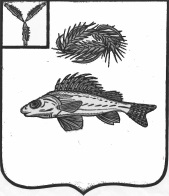 СОВЕТДЕКАБРИСТСКОГО МУНИЦИПАЛЬНОГО ОБРАЗОВАНИЯЕРШОВСКОГО МУНИЦИПАЛЬНОГО РАЙОНАСАРАТОВСКОЙ ОБЛАСТИРЕШЕНИЕот 24.11.2021 года									№ 6-15О внесении изменений в решение Совета Декабристского МО Ершовского МР Саратовской области от 01.10.2019 г. № 66-168 «Об утверждении Положения о бюджетном процессе Декабристского муниципального образования Ершовского муниципального района Саратовской области»В соответствии федеральным законом от 01.07.2021 г. № 251-ФЗ «О внесение изменений в бюджетный кодекс РФ», руководствуясь  Уставом Декабристского муниципального образования Ершовского муниципального района Саратовской области, Совет Декабристского муниципального образования Ершовского муниципального района Саратовской области РЕШИЛ:1.Внести в Положение о бюджетном процессе Декабристского муниципального образования Ершовского муниципального района Саратовской области от 01.10.2019 г. № 66-168 следующие изменения:1.1. В пункте 2 статьи 2 главы 1 абзац 2 и 11 исключить;1.2. В пункте 2 статьи 2 главы 1 абзацы 3-10 и 12-14 считать соответственно абзацами 2-9 и 10-12.1.3. В пункте 4 статьи 2 абзац 4 изложить в новой редакции:4) порядок осуществления бюджетных полномочий главных администраторов доходов и источников финансирования дефицита местного бюджета Декабристского муниципального образования Ершовского муниципального района Саратовской области , являющихся органами муниципального образования;4.1. Перечень и коды главных администраторов доходов местного бюджета, закрепляемые за ними виды (подвиды) доходов бюджета;4.2. Перечень и коды главных администраторов источников финансирования дефицита местного бюджета, закрепляемые за ними источники финансирования дефицита местного бюджета;2. Настоящее решение вступает в силу с 01.01.2022 года.3.Настоящее решение разместить на официальном сайте администрации Ершовского муниципального района в сети «интернет».Глава Декабристскогомуниципального образования 				     	               М.А.Полещук